WNIOSEK O PRZYJĘCIE KANDYDATADO SZKOŁY PODSTAWOWEJ nr 43  OD 1 WRZEŚNIA 2024
Niniejszym wnioskuję o przyjęcie dziecka do klasy pierwszej Szkoły Podstawowej nr 43 
w Gdyni, która ze względu na miejsce zamieszkania dziecka  nie jest szkołą obwodową. I Dane identyfikacyjne kandydataII Dane adresowe kandydataIII Dane identyfikacyjne rodziców IV Dane adresowe rodzicówV Lista wybranych szkół według kolejności preferencji (można wybrać maksymalnie 3 szkoły)Szkoła obwodowa: ………………………………………………………………………………Kandydat zostanie przyjęty do szkoły obwodowej, jeśli nie zakwalifikuje się do żadnej szkoły z listy preferencji. VI Kryteria przyjęciaDokumenty niezbędne do potwierdzenia ww. kryteriów są:Ad. 1 oświadczenie rodzica o uczęszczaniu rodzeństwa kandydata do szkoły podstawowej do której składany jest wniosek;Ad. 2 oświadczenie rodzica o uczęszczaniu kandydata w bieżącym roku szkolnym do oddziału przedszkolnego w szkole podstawowej do której składany jest wniosek;Ad. 3 orzeczenie o potrzebie kształcenia specjalnego wydane ze względu na niepełnosprawność, orzeczenie o niepełnosprawności lub stopniu niepełnosprawności lub orzeczenie równoważne w rozumieniu przepisów ustawy z dnia 27 sierpnia 1997 r. o rehabilitacji zawodowej i społecznej oraz zatrudnianiu osób niepełnosprawnych (Dz.U. z 2024 r. poz. 44);Ad. 4 prawomocny wyrok sądu orzekający rozwód lub separację lub akt zgonu lub oświadczenie o samotnym wychowywaniu dziecka oraz niewychowywaniu żadnego dziecka wspólnie z jego rodzicem;Ad. 5 oświadczenie rodzica o wychowywaniu kandydata w rodzinie wielodzietnej;Ad. 6 dokument poświadczający objęcie dziecka pieczą zastępczą zgodnie z ustawą z dnia
9 czerwca 2011 r. o wspieraniu rodziny i systemie pieczy zastępczej (tekst jedn. Dz.U. z 2023 r. poz. 1426 ze zm.),Ad. 7 zaświadczenie z zakładu pracy o zatrudnieniu albo w przypadku samozatrudnienia - aktualny wpis do ewidencji działalności gospodarczej,Ad. 8 oświadczenie rodzica o uczęszczaniu kandydata w bieżącym roku szkolnym do przedszkola położonego w obwodzie szkoły podstawowej do której składany jest wniosek.VII Inne informacje przekazywane dobrowolnie przez rodzica (zgodnie z art. 155 ustawy 
z dnia 14 grudnia 2016 roku – Prawo oświatowe)……………………………………………………………………………………………………..………………...……………………………………………………………………………………………………..………………...……………………………………………………………………………………………………..………………...……………………………………………………………………………………………………..………………...……………………………………………………………………………………………………..………………...……………………………………………………………………………………………………..………………...VIII Oświadczenie dotyczące treści wnioskuOświadczam, że wszystkie podane w niniejszym wniosku dane są zgodne ze stanem faktycznym. Jestem świadomy/a odpowiedzialności karnej za złożenie fałszywego oświadczenia.RODOPodstawa prawna:Rozporządzenie Parlamentu Europejskiego i Rady (UE) 2016/679 z 27 kwietnia 2016 r. 
w sprawie ochrony osób fizycznych w związku z przetwarzaniem danych osobowych 
i w sprawie swobodnego przepływu takich danych oraz uchylenia dyrektywy 95/46/WE (Dz.U. UE L 119 z 4 maja 2016 r.).Ustawa z dnia 14 grudnia 2016 r. Prawo oświatowe art. 149; 150; 155 (Dz. U. z 2019 r. poz. 1148  ze zmianami).Rozporządzenie Ministra Edukacji Narodowej z dnia 9 sierpnia 2017 r. w sprawie zasad organizacji i udzielania pomocy psychologiczno-pedagogicznej w publicznych przedszkolach, szkołach i  placówkach (Dz.U. z 2017 r. poz. 1591).Informujemy, że:Administratorem Pani/Pana danych osobowych jest Zespół Szkolno–Przedszkolny nr 5 
w Gdyni, adres do korespondencji: 81-185 Gdynia, ul. Porębskiego 21, e-mail: sekretariat@sp43.edu.gdynia.pl.Inspektorem ochrony danych jest Aleksandra Nodzyńska, z którym można się kontaktować poprzez e-mail: iod.edu@gdynia.pl korespondencyjnie na adres Urząd Miasta Gdyni. 
Al. Marszałka Piłsudskiego 52/54, 81-382 Gdynia.Celem zbierania danych jest rekrutacja uczniów do szkoły oraz wypełnianie statutowych zadań szkoły w zakresie opieki, wychowania i kształcenia. Dane będą przetwarzane 
na podstawie art. 6 ust. 1 lit. c; art. 9 ust. 2 lit. h ogólnego rozporządzenia o ochronie danych (RODO) oraz art. 149 i następnych  ustawy z dnia 14 grudnia 2016 r. Prawo oświatowe.Dane udostępnione przez Panią/Pana będą przekazywane:podmiotom przetwarzającym dane w naszym imieniu w procesie rekrutacji do szkoły i kontynuacji edukacji przedszkolnej oraz udzielania pomocy psychologiczno
-pedagogicznej wychowankom szkoły,szkołom podstawowym w celach informacyjnych dotyczących realizacji obowiązku przedszkolnego,Systemowi Informacji Oświatowej w celach statystycznych.Odbiorcami danych będą tylko instytucje upoważnione z mocy prawa.Dane udostępnione przez Panią/Pana nie będą podlegały profilowaniu.Administrator danych nie przekazuje danych osobowych do państw trzecich lub organizacji międzynarodowych.Dane osobowe będą przetwarzane i przechowywane zgodnie z art. 160 ustawy Prawo oświatowe tj. przez okres nie dłuższy niż jest to niezbędne do realizacji celów dla jakich zostały zebrane, w tym przez okres przewidziany w przepisach dotyczących przechowywania i archiwizacji dokumentów.W przypadku dzieci które nie zostały przyjęte do szkoły przez okres roku od zakończenia procesu rekrutacji, chyba, że została wniesiona skarga do sądu administracyjnego 
i postępowanie nie zostało zakończone prawomocnym wyrokiem.Na mocy przysługujących Pani/Panu uprawnień może Pani/Pan złożyć do Dyrektora jako Administratora Danych Osobowych wniosek o:sprostowanie/poprawienie danych osobowych własnych lub dziecka,usunięcie danych przetwarzanych bezpodstawnie lub umieszczonych na naszej stronie internetowej,ograniczenie przetwarzania danych osobowych,   dostęp do danych (o informację o przetwarzanych danych oraz kopię danych).Informujemy o przysługującym Pani/Panu prawie do wniesienia sprzeciwu wobec przetwarzania danych Pani/Pana lub danych Pani/Pana dziecka. W przypadku sprzeciwu nie będziemy mogli przetwarzać Pani/Pana danych osobowych lub danych osobowych Pani/Pana dziecka, chyba, że wykażemy, iż istnieją ważne, prawnie uzasadnione podstawy do przetwarzania danych a zwłaszcza dla wypełniania statutowych zobowiązań szkoły wobec Pani/Pana dziecka.Dane osobowe Pani/Pana oraz Pani/Pana dziecka będą przetwarzane w formie papierowej i  elektronicznej.Jeżeli uważa Pani/Pan, że przetwarzanie Pani/Pana danych osobowych lub danych osobowych Pani/Pana   dziecka narusza przepisy prawa, ma Pani/Pan prawo wnieść skargę do Prezesa Urzędu Ochrony Danych Osobowych 00-193 Warszawa ul. Stawki 2.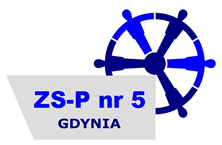 Zespół Szkolno – Przedszkolny nr 5w Gdyniul. Porębskiego 21, 81-185 Gdyniatel./fax (58) 625-57-09sekretariat@sp43.edu.gdynia.plsp43gdynia.szkolna.netImiona i nazwisko Data, miejsce urodzenia Numer PESELWojewództwoPowiatGminaMiejscowośćUlicaNr domu, nr lokaluKod pocztowyPocztaMatkaOjciecImię i nazwisko Adres poczty elektronicznej Numer telefonuMatkaOjciecKraj Województwo PowiatGminaMiejscowośćUlicaNr budynkuNr lokaluKod pocztowyPocztaL.p.Nazwa szkoły1231Kandydat, którego rodzeństwo uczęszcza do szkoły podstawowej do której składany jest wniosekTAK  /  NIE2Kandydat, uczęszczający w bieżącym roku szkolnym do oddziału przedszkolnego w szkole podstawowej, do której składany jest wniosekTAK  /  NIE3Niepełnosprawność kandydataTAK  /  NIE4Samotne wychowywanie kandydata w rodzinie (oznacza to wychowanie dziecka przez pannę, kawalera, wdowę, wdowca, osobę pozostającą w separacji orzeczonej prawomocnym wyrokiem sądu, osobę rozwiedzioną)TAK  /  NIE5Wielodzietność rodziny kandydata (oznacza to rodzinę wychowującą troje i więcej dzieci)TAK  /  NIE6Objęcie kandydata pieczą zastępcząTAK  /  NIE7Miejsce pracy co najmniej jednego z rodziców kandydata znajduje się w obwodzie szkoły podstawowej do której składany jest wniosekTAK  /  NIE8Kandydat uczęszczający w bieżącym roku szkolnym do przedszkola położonego w obwodzie szkoły podstawowej, do której składany jest wniosekTAK  /  NIE……………….....………………...podpis matki……………….....………………...podpis ojca……………….....………………...miejscowość, data